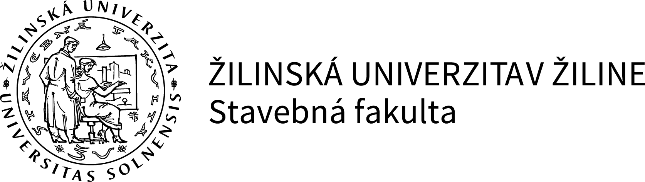 POTVRDENIEPotvrdzujem, že ..........................................................................., narodený(á) .....................................,je v akademickom roku 2020/2021 od 1.9.2020 riadne zapísaný(á) do ................... ročníka študijného programu ................................................................................. bakalárskeho štúdia/ inžinierskeho štúdia* v dennej forme na Stavebnej fakulte Žilinskej univerzity v Žiline.Potvrdenie sa vydáva ako doklad pre OÚP, ŽSR, SAD, daňovú úľavu, bytovú správu, manžela, sociálne štipendium.Toto potvrdenie neplatí pre rodinné prídavky.V Žiline.........................................Mgr. Mariana Hírešová, Monika IlovskáReferát vzdelávania SvF UNIZA* nehodiace sa prečiarknitePOTVRDENIEPotvrdzujem, že ..........................................................................., narodený(á) .....................................,je v akademickom roku 2020/2021 od 1.9.2020 riadne zapísaný(á) do ................... ročníka študijného programu ................................................................................. bakalárskeho štúdia/ inžinierskeho štúdia* v dennej forme na Stavebnej fakulte Žilinskej univerzity v Žiline.Potvrdenie sa vydáva ako doklad pre OÚP, ŽSR, SAD, daňovú úľavu, bytovú správu, manžela, sociálne štipendium.Toto potvrdenie neplatí pre rodinné prídavky.V Žiline.........................................Mgr. Mariana Hírešová, Monika IlovskáReferát vzdelávania SvF UNIZA* nehodiace sa prečiarknite